KLASA: 024-01/22-01/75                                                                                                  URBROJ: 2170-30-23-11U Omišlju, 07.02.2023. godine.Na temelju članka 44. Statuta Općine Omišalj („Službene novine Primorsko-goranske županije“ broj 5/21) i članka 16. Pravilnika o provedbi postupaka jednostavne nabave („Službene novine Primorsko-goranske županije“ broj 24/21), Općinska načelnica Općine Omišalj donijela je ODLUKU O PONIŠTENJU POSTUPKA JEDNOSTAVNE NABAVENaziv i sjedište Naručitelja: Općina Omišalj, Prikešte 13, 51513 Omišalj.Predmet nabave: Održavanje informatičke opreme u 2023. i 2024. godini.Evidencijski broj nabave: 45/22.Procijenjena vrijednost nabave: 70.000,00 kuna (bez PDV-a).Obrazloženje razloga poništenja: Naručitelj je dana 16.12.2022. godine na svojim mrežnim stranicama objavio Poziv na dostavu ponuda za predmetni postupak jednostavne nabave, KLASA: 024-01/22-01/75, URBROJ: 2170-30-22-01-3 (dalje u tekstu: Poziv). Rok za dostavu ponuda bio je 27.12.2022. godine u 14,00 sati.Stručno povjerenstvo za jednostavnu nabavu sastalo se dana 27.12.2022. godine u 14,00 sati kako bi otvorilo, pregledalo i ocijenilo pristigle ponude. Utvrđeno je da su u roku za dostavu ponuda zaprimljene tri ponude. Po izvršenom pregledu, ocjeni i rangiranju pristiglih ponuda kao najpovoljnija je utvrđena ponuda gospodarskog subjekta VENTEX d.o.o., Dražice 123c - Zamet, 51000 Rijeka, OIB 63398817957 (dalje u tekstu: Odabrani ponuditelj), slijedom čega je dana 27.12.2022. godine donesena Obavijest o odabiru najpovoljnije ponude, KLASA: 024-01/22-01/75, URBROJ: 2170-30-22-01-8.Odabrani ponuditelj je prije sklapanja okvirnog sporazuma, a u dogovoru s Naručiteljem, pristupio izradi elaborata postojećeg stanja informatičke opreme i IT sustava Naručitelja s ciljem planiranja daljnjih aktivnosti održavanja te formiranja prijedloga za poboljšanja IT sustava Naručitelja. Navedenim elaboratom utvrđena su znatna odstupanja u zatečenim količinama opreme koja je predmet održavanja u odnosu na navedeno u natječajnoj dokumentaciji, o čemu je Odabrani ponuditelj obavijestio Naručitelja. Odabrani ponuditelj i Naručitelj organizirali su sastanak kako bi raspravili spomenuta utvrđenja te se usuglasili oko daljnjih postupanja po utvrđenom problemu. Na sastanku je usuglašeno da sklapanje okvirnog sporazuma sukladno uvjetima navedenima u natječajnoj dokumentaciji ne bi bilo u interesu bilo koje od sporazumnih strana. Naime, u slučaju zaključenja okvirnog sporazuma kako je predviđeno natječajnom dokumentacijom Odabrani ponuditelj održavao bi samo dio opreme Naručitelja, dok bi se za održavanje ostatka opreme morao provesti novi postupak nabave, što bi predstavljalo dijeljenje predmeta nabave koji predstavlja funkcionalnu i nedjeljivu cjelinu, kao i potencijalno nepotrebno zakompliciralo poslovni proces obje strane. Slijedom navedenog Naručitelj je od Odabranog ponuditelja zatražio suglasnost za poništenje prethodno dostavljene Obavijesti o odabiru najpovoljnije ponude, kako bi mogao poništiti postupak i raspisati novi poziv čiji bi uvjeti bili usuglašeni sa zatečenim stanjem, na koji zahtjev je Odabrani ponuditelj dao pozitivan odgovor.Nadalje, točkom 18. Poziva propisano je da će Naručitelj poništiti predmetni postupak nabave ukoliko postanu poznate okolnosti zbog kojih bi sadržaj Poziva i/ili priložene mu dokumentacije bio bitno drugačiji, da su bile poznate prije.Slijedom svega navedenog, poništava se Obavijest o odabiru najpovoljnije ponude od 27.12.2022. godine, KLASA: 024-01/22-01/75, URBROJ: 2170-30-22-01-8 te se donosi ova Odluka. Sukladno članku 17. stavku 2. Pravilnika o provedbi postupaka jednostavne nabave („Službene novine Primorsko-goranske županije“ broj 24/21), Ova Odluka se sa preslikom Zapisnika o otvaranju, pregledu i ocjeni ponuda dostavlja ponuditeljima na dokaziv način.Općinska načelnicamr. sc. Mirela Ahmetović, v.r.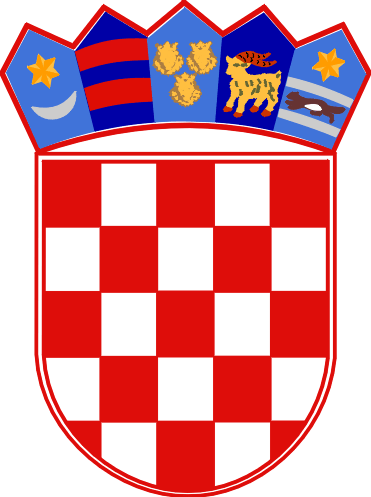  REPUBLIKA HRVATSKAPRIMORSKO-GORANSKA ŽUPANIJAOPĆINA OMIŠALJOPĆINSKA NAČELNICA